Navodila za delo od doma za učence 6. razredov pri predmetu Tehnika in tehnologija(10. del)Pozdravljeni učenci,Varnost pri delu je zelo pomembna in resna zadeva, čeprav smo vam jo prikazali na bolj zabaven način. Na bolj zabaven način, pa boste tudi preizkusili svoje znanje o lesnih polizdelkih, o tehnikah spajanja lesa in o obdelavi lesa. Rešili boste križanko.Preizkusi svoje znanje in reši KRIŽANKO O LESUČe imaš kakšno vprašanje glede križanke, vprašanje pošlji na elektronski naslov polona.trontelj@guest.arnes.si in igor.presern@guest.arnes.si. 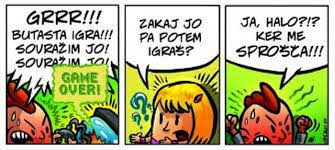 Veselo na delo in lep pozdrav od učiteljice Polone in učitelja Igorja. Pripomoček za spajanje lesa   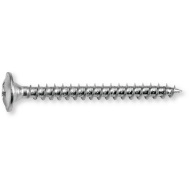 16) Razstavljiva zveza  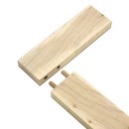 Orodje za stiskanje    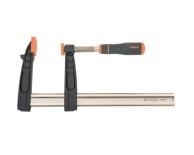 17) Tanki listi lesa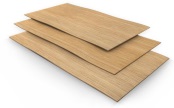 Pripomoček za vpenjanje   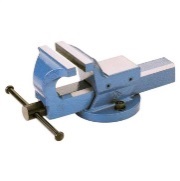 18) Plošča iz furnirja   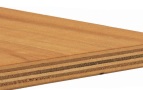 Električna žaga, 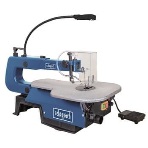 ki jo uporabljamo v šoli   19) Plošča iz furnirja in letvic   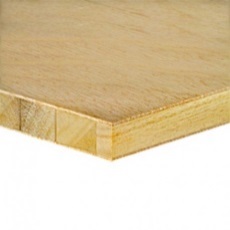 Naprava za vrtanje20) Plošča iz lesnih vlaken   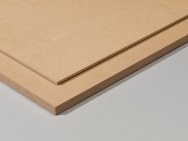 Orodje za grobo brušenje lesa21) Plošča izdelana iz iveri lesa  (drobnih delov lesa) 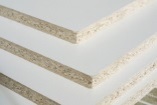 Orodje za fino brušenje lesa22) Plošča iz usmerjenimi iveri    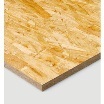 Naprava za brušenje23) Žagan les 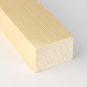 Les zaščitimo s ... 24) Zaščitna oprema pri delu v primeru prahuSveder...   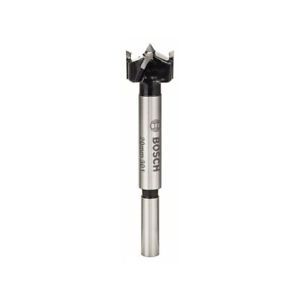 25) Preselitev ljudi v primeru nesreče      ...meter   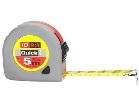 26) Zaščitna oprema pri delu z grobim materialom12)  Pripomoček za merjenje kotov    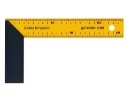 27) Urejen, očiščen, zaščiten delovni...13)   ...merilo za globino in debelino 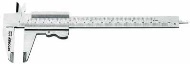 28) Pri delu ne moti ...14) Orodje za žebljanje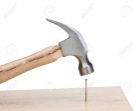 29) Ko si prenehal z delom izklopiš ...15) Obodna lesna vez   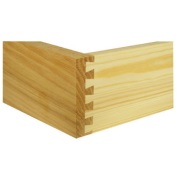 2181621628177924262913148122510415275221123120193